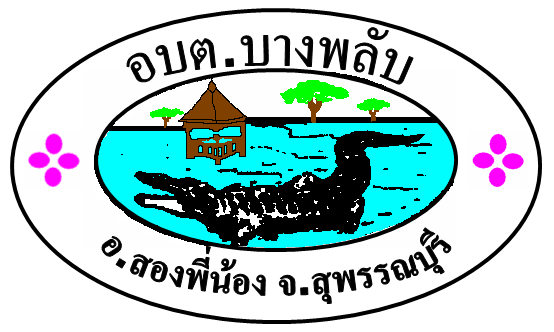   แผนการเสริมสร้างวินัย คุณธรรม จริยธรรม			  และป้องกันการทุจริตประจำปี พ.ศ.๒๕๖๑ - ๒๕๖๓					          ขององค์การบริหารส่วนตำบลบางพลับอำเภอสองพี่น้อง  จังหวัดสุพรรณบุรี	    																						ส่วนที่ ๑						บทนำหลักการและเหตุผล		รัฐธรรมนูญฉบับปัจจุบันบัญญัติให้รัฐจะต้องให้ความเป็นอิสระแก่องค์กรปกครองส่วนท้องถิ่นโดยยึดหลักแห่งการปกครองตนเองตามเจตนารมณ์ของประชาชนในท้องถิ่น  และส่งเสริมให้องค์กรปกครองส่วนท้องถิ่นเป็นหน่วยงานหลักในการจัดทำบริการสาธารณะ  รวมทั้งมีส่วนร่วมในการตัดสินใจแก้ไขปัญหาในระดับพื้นที่ ส่วนการกำกับดูแลองค์กรปกครองส่วนท้องถิ่น  จะทำได้เท่าที่จำเป็นตามกรอบที่กฎหมายกำหนด  และจะต้องเป็นไปเพื่อคุ้มครองประโยชน์ของประชาชนในท้องถิ่นหรือประโยชน์ของประเทศโดยรวม		จากสภาพปัญหาที่พบใน อปท. ตามสื่อสิ่งพิมพ์ หรือสื่อประชาสัมพันธ์จะพบว่าภาพลักษณ์ของ อปท. มีการทุจริตคอรัปชั่นเป็นจำนวนมาก  และมีแนวโน้มเพิ่มขึ้นอย่างต่อเนื่อง  ส่งผลให้ประชาชนเกิดความไม่ไว้วางใจการบริหารงานของ อปท. ตามมา		ดังนั้น อปท. จะต้องเร่งสร้างภาพลักษณ์ ความเชื่อมั่นให้กับหน่วยงานทั้งภายในและภายนอกองค์กร  โดยเฉพาะประชาชนให้ได้เข้ามามีส่วนร่วมในการบริหารงาน การตรวจสอบการทำงานของ อปท. ซึ่งบุคคลที่มีส่วนสำคัญที่จะทำให้ อปท. ปลอดทุจริตหรือการทุจริตมีทิศทางลดน้อยถอยลง ย่อมเกิดจากบุคลากรในองค์กร ซึ่งประกอบด้วย  คณะสมาชิกสภา อปท. คณะผู้บริหาร  ตลอดจนข้าราชการ พนักงานส่วนตำบล เจ้าหน้าที่ของ อปท. ทุกๆ ตำแหน่ง จะต้องมีจิตสำนึกค่านิยม  ทัศนคติที่ชื่นชม ยอมรับ หลักคุณธรรรม จริยธรรม ประกอบหลักการใช้กฎหมาย ระเบียบ ข้อบังคับฯ ในการบริหารหรือการปฏิบัติงาน  กล่าวโดยสรุป หาก อปท. ได้ยึดหลัก “ธรรมาภิบาล”แล้ว  หน่วยงานองค์กรอื่นและประชาชนก็จะเชื่อมั่นและไว้วางใจ ศรัทธา อปท. อย่างแน่นอน		องค์การบริหารส่วนตำบลบางพลับ  อำเภอสองพี่น้อง  จังหวัดสุพรรณบุรี  ซึ่งเป็น อปท. หนึ่งที่จะเป็นตัวช่วยสร้างภาพลักษณ์หรือการเป็นต้นแบบในด้านการเสริมสร้างวินัย คุณธรรม จริยธรรม และป้องกันการทุจริตเพื่อจะขยายผลไปยัง อปท. ได้ยึดหลักการบริหารงานและการปฏิบัติงานเพื่อประโยชน์สุขของประชาชนอย่างแท้จริง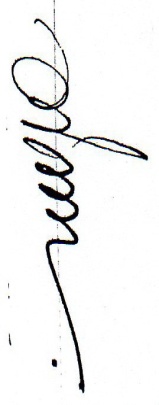 (นายปราศรัย  แสวงทรัพย์)						  นายกองค์การบริหารส่วนตำบลบางพลับ						-๒-วัตถุประสงค์ของการจัดทำแผนเพื่อให้ องค์การบริหารส่วนตำบลบางพลับ ใช้เป็นกรอบและแนวทางในการขับเคลื่อนมาตรการป้องกันปราบปรามการทุจริตขององค์การบริหารส่วนตำบลบางพลับเพื่อส่งเสริม/เสริมสร้างให้บุคลากร ขององค์การบริหารส่วนตำบลบางพลับ ปฏิบัติราชการโดยยึดหลักธรรมาภิบาล มาตรฐานทางคุณธรรม จริยธรรม และการบริหารกิจการบ้านเมืองที่ดี เพื่อส่งเสริมบทบาทการมีส่วนร่วมของภาคประชาชนในการติดตามตรวจสอบการทุจริตประพฤติมิชอบในภาครัฐ  เสริมสร้างและพัฒนาเครือข่ายในการติดตามและตรวจสอบการทุจริตและประพฤติมิชอบในภาครัฐให้มีความเข้มแข็งเพื่อให้มีระบบ  และกลไกในการป้องกันและตรวจสอบมิให้เกิดการทุจริต หรือการปฏิบัติหน้าที่โดยมิชอบในการปฏิบัติราชการขององค์การบริหารส่วนตำบลบางพลับเพื่อให้ทุกภาคส่วนรู้เท่าทัน  ร่วมคิดป้องกันการทุจริต โดยมีการพัฒนาศักยภาพและคุณธรรมจริยธรรมของบุคลากรด้านการป้องกันและปราบปรามการทุจริตอย่างทั่วถึงเป้าหมายข้าราชการทั้งฝ่ายการเมืองและฝ่ายประจำขององค์การบริหารส่วนตำบลบางพลับ ตลอดจนประชาชน มีจิตสำนึกในเรื่องความซื่อสัตย์ สุจริต โปร่งใส เป็นธรรม ไม่ใช้ตำแหน่งหน้าที่ไปในทางที่มิชอบทุกฝ่ายองค์การบริหารส่วนตำบลบางพลับ มีระบบการปฏิบัติงานที่สามารถป้องกันปัญหาเกี่ยวกับการทุจริตและประพฤติมิชอบของข้าราชการ และเจ้าหน้าที่ และสามารถจัดการกับกรณีการทุจริตและประพฤติมิชอบอย่างรวดเร็ว  โปร่งใส  มิให้ข้าราชการอื่นใช้เป็นเยี่ยงอย่างหน่วยงานสามารถประสานความร่วมมือในองค์กรและภายนอกองค์กรในการป้องกัน และปราบปรามการทุจริต ภาครัฐองค์การบริหารส่วนตำบลบางพลับสามารถพัฒนาระบบและกลไกในการตรวจสอบ ควบคุม และถ่วงดุล การใช้อำนาจให้เหมาะสม องค์การบริหารส่วนตำบลบางพลับ พัฒนาบุคลากรผู้ปฏิบัติหน้าที่ในการป้องกันและปราบปรามการทุจริต  -๓-ประโยชน์ของการจัดทำแผนคณะผู้บริหาร/สมาชิกสภาองค์การบริหารส่วนตำบล ข้าราชการและเจ้าหน้าที่ขององค์การบริหารส่วนตำบลบางพลับ มีจิตสำนึกในการปฏิบัติงานเพื่อประชาชนมีความซื่อสัตย์ สุจริต ปฏิบัติงานด้วยความโปร่งใสประชาชนมีจิตสำนึกในการเห็นประโยชน์ของชุมชนและเฝ้าระวังการทุจริตขององค์การบริหารส่วนตำบลบางพลับ มีระบบการควบคุมและตรวจสอบการปฏิบัติงาน เพื่อให้งานมีประสิทธิภาพและลดโอกาสในการกระทำการทุจริตและประพฤติมิชอบ สร้างระบบในการจัดการกับการทุจริตให้เป็นไปด้วยความรวดเร็วพัฒนาและเสริมสร้างบุคลากรและหน่วยงานในการต่อต้านและปราบปรามการทุจริตองค์การบริหารส่วนตำบลบางพลับได้รับการยอมรับจากทุกภาคส่วนราชการ ประชาชนในการเป็น อปท. ในการเสริมสร้างวินัย คุณธรรม จริยธรรม และป้องกันการทุจริต-๔-									     			                          ส่วนที่ ๒แผนการเสริมสร้างวินัย คุณธรรม จริยธรรม และป้องกันการทุจริต(พ.ศ. ๒๕๖๑ - ๒๕๖๓)องค์การบริหารส่วนตำบลบางพลับ อำเภอสองพี่น้อง จังหวัดสุพรรณบุรี-๕-									     			                          แผนการเสริมสร้างวินัย คุณธรรม จริยธรรม และป้องกันการทุจริต(พ.ศ. ๒๕๖๑ - ๒๕๖๓)องค์การบริหารส่วนตำบลบางพลับ อำเภอสองพี่น้อง จังหวัดสุพรรณบุรี-๖-									     			                          แผนการเสริมสร้างวินัย คุณธรรม จริยธรรม และป้องกันการทุจริต(พ.ศ. ๒๕๖๑ - ๒๕๖๓)องค์การบริหารส่วนตำบลบางพลับ อำเภอสองพี่น้อง จังหวัดสุพรรณบุรี-๗-									     			แผนการเสริมสร้างวินัย คุณธรรม จริยธรรม และป้องกันการทุจริต(พ.ศ. ๒๕๖๑ - ๒๕๖๓)องค์การบริหารส่วนตำบลบางพลับ อำเภอสองพี่น้อง จังหวัดสุพรรณบุรี-๘-									     			                          แผนการเสริมสร้างวินัย คุณธรรม จริยธรรม และป้องกันการทุจริต(พ.ศ. ๒๕๖๑ - ๒๕๖๓)องค์การบริหารส่วนตำบลบางพลับ อำเภอสองพี่น้อง จังหวัดสุพรรณบุรี-๙-									     			                          แผนการเสริมสร้างวินัย คุณธรรม จริยธรรม และป้องกันการทุจริต(พ.ศ. ๒๕๖๑ - ๒๕๖๓)องค์การบริหารส่วนตำบลบางพลับ อำเภอสองพี่น้อง จังหวัดสุพรรณบุรีมิติภารกิจโครงการ/กิจกรรม/มาตรการปี ๒๕๖๑ปี ๒๕๖๒ปี ๒๕๖๓ตามมิติงบประมาณ(บาท)งบประมาณ(บาท)งบประมาณ(บาท)๑. การปลุก    จิตสำนึก   และสร้าง     ความ  ตระหนัก๑.๑  การสร้างจิตสำนึกและสร้างความตระหนักแก่บุคลากรทั้งฝ่ายการเมืองและฝ่ายประจำ๑.โครงการอบรมคุณธรรมจริยธรรมนำการปฏิบัติงาน๒. โครงการฝึกอบรมตามปรัชญาเศรษฐกิจพอเพียง๓. โครงการบางพลับร่วมใจต้านภัยคอร์รัปชั่น ๑๐,๐๐๐๑๐,๐๐๐๒๐,๐๐๐๑๐,๐๐๐๑๐,๐๐๐๒๐,๐๐๐๑๐,๐๐๐๑๐,๐๐๐๒๐,๐๐๐๑.๒  การสร้างจิตสำนึกและสร้างความตระหนักของภาคธุรกิจและประชาชน๑.โครงการชุมชนน่าอยู่ เชิดชูคุณธรรม๒. โครงการอาสาสมัครร่วมใจป้องกันภัยในชุมชน๓. โครงการบางพลับคนดีไม่มีคนโกง๔.โครงการอบรมให้ความรู้เกี่ยวกับระเบียบพัสดุ,ระเบียบการเงิน,งบประมาณ ฯลฯ๑๐,๐๐๐๒๐,๐๐๐๑๐,๐๐๐๒๕,๐๐๐๑๐,๐๐๐๒๐,๐๐๐๑๐,๐๐๐๒๕,๐๐๐๑๐,๐๐๐๒๐,๐๐๐๑๐,๐๐๐๒๕,๐๐๐๑.๓  การปลูกจิตสำนึกและความตระหนักแก่เด็กและเยาวชน๑.โครงการสภาเด็กและเยาวชนไทยต้านภัยคอร์รัปชั่น๒. โครงการ”เด็กไทยโตไปไม่โกง”๓. โครงการประกวดคำขวัญ/บทความด้านการป้องกันการทุจริต๔.โครงการโต้วาที”ท้องถิ่นก้าวไกล ถ้าคนไทยไม่โกง”๑๕,๐๐๐๒๐,๐๐๐๑๐,๐๐๐๕,๐๐๐๑๕,๐๐๐๒๐,๐๐๐๑๐,๐๐๐๕,๐๐๐๑๕,๐๐๐๒๐,๐๐๐๑๐,๐๐๐๕,๐๐๐รวมจำนวน   ๑๑   โครงการมิติภารกิจโครงการ/กิจกรรม/มาตรการปี ๒๕๖๑ปี ๒๕๖๒ปี ๒๕๖๓ตามมิติงบประมาณ(บาท)งบประมาณ(บาท)งบประมาณ(บาท)๒. การบริหารราชการเพื่อป้องกันการทุจริต๒.๑  การสร้างความโปร่งใสในการปฏิบัติราชการ๒.๑.๑   การบริหารงานบุคคล๑.โครงการสภาบุคลากรอบต.บางพลับ๒. โครงการฝึกอบรมเพื่อพัฒนาศักยภาพบุคลากรการปฏิบัติราชการและเสริมสร้างความรู้ เกี่ยวกับการปฏิบัติงานท้องถิ่น๓. กิจกรรมการพิจารณาความดีความชอบ/การดำเนินการทางวินัย๑๐,๐๐๐๒๐,๐๐๐๑๐,๐๐๐๑๐,๐๐๐๒๐,๐๐๐๑๐,๐๐๐๑๐,๐๐๐๒๐,๐๐๐๑๐,๐๐๐๒.๒  การใช้ดุลยพินิจของพินิจของฝ่ายบริหาร/เจ้าหน้าที่ให้เป็นไปตามหลักการบริหารกิจการบ้านเมืองที่ดี๑.โครงการ”ยึดมั่นธรรมมาภิบาลบริการเพื่อประชาชน”๒. โครงการ”ทำเต็มหน้าที่ ไม่มีเต็มสิทธิ์”๒๐,๐๐๐๕,๐๐๐๒๐,๐๐๐๕,๐๐๐๒๐,๐๐๐๕,๐๐๐๒.๓  การเชิดชูเกียรติแก่หน่วยงานหรือบุคคล๑.โครงการครอบครัวตัวอย่างเสริมสร้างคุณธรรม๒. โครงการ”คนดีศรีสุพรรณ”๓. โครงการคัดเลือกพนักงาน/ลูกจ้างดีเด่น๔.โครงการคัดเลือกครูผู้ดูแลเด็กและครูดีเด่น๑๕,๐๐๐๒๐,๐๐๐๑๐,๐๐๐๕,๐๐๐๑๕,๐๐๐๒๐,๐๐๐๑๐,๐๐๐๕,๐๐๐๑๕,๐๐๐๒๐,๐๐๐๑๐,๐๐๐๕,๐๐๐มิติภารกิจโครงการ/กิจกรรม/มาตรการปี ๒๕๖๑ปี ๒๕๖๒ปี ๒๕๖๓ตามมิติงบประมาณ(บาท)งบประมาณ(บาท)งบประมาณ(บาท)๒. การบริหารราชการเพื่อป้องกันการทุจริต๒.๔  มาตรการจัดการในกรณีได้ทราบรับแจ้งหรือพบการทุจริต๑.จัดตั้งศูนย์คุณธรรมการป้องกันการทุจริต๒. มาตรการไต่สวนสอบสวนข้อเท็จจริง๓. มาตรการดำเนินการทางวินัย๑๐,๐๐๐๕,๐๐๐๕,๐๐๐-๕,๐๐๐๕,๐๐๐-๕,๐๐๐๕,๐๐๐รวมจำนวน   ๑๒  โครงการ๓. การส่งเสริมการมีบทบาทและการมีส่วนร่วมของภาคประชาชน    ๓.๑  การให้ความรู้และเผยแพร่ข้อมูลข่าวสาร๑.โครงการประชาสัมพันธ์อบต.ทางสื่อและหอกระจายข่าว๒. กิจกรรมรายงานผลการปฏิบัติงานอบต.ประจำปีงบประมาณ๓. กิจกรรมจัดทำรายงานผลการติดตามและประเมินผลแผนพัฒนา๔. การจัดศูนย์ข้อมูลข่าวสารและอบรมให้ความรู้ตาม พรบ.ข้อมูลข่าวสาร๕. โครงการอบรมให้ความรู้ทางกฎหมายและไกล่เกลี่ยข้อพิพาทในชุมชน๑๕,๐๐๐๑๐,๐๐๐๑๐,๐๐๐๑๕,๐๐๐๑๐,๐๐๐๑๕,๐๐๐๑๐,๐๐๐๑๐,๐๐๐๑๕,๐๐๐๑๐,๐๐๐๑๕,๐๐๐๑๐,๐๐๐๑๐,๐๐๐๑๕,๐๐๐๑๐,๐๐๐มิติภารกิจโครงการ/กิจกรรม/มาตรการปี ๒๕๖๑ปี ๒๕๖๒ปี ๒๕๖๓ตามมิติงบประมาณ(บาท)งบประมาณ(บาท)งบประมาณ(บาท)๓. การส่งเสริมการมีบทบาทและการมีส่วนร่วมของภาคประชาชน๓.๒  กระบวนการรับฟังความคิดเห็นและการรับเรื่องร้องเรียน๑. กิจกรรมอบต.บางพลับรับฟังปัญหาเพื่อพัฒนาชุมชน(เวทีชุมชน)๒. ศูนย์รับเรื่องราวร้องทุกข์๓. ศูนย์คุณธรรมป้องกันการทุจริต ๕,๐๐๐๑๐,๐๐๐๑๐,๐๐๐๕,๐๐๐๑๐,๐๐๐-๕,๐๐๐๑๐,๐๐๐-๓.๓  การสร้างกลไกและช่องทางส่งเสริมการมีส่วนร่วมของประชาชน๑.โครงการสนับสนุนการจัดทำเวทีประชาคม เพื่อจัดทำแผนชุมชนและแผนพัฒนาสามปี๒. โครงการกองทุนสวัสดิการชุมชน อบต.บางพลับ๓. กิจกรรมการร่วมจัดซื้อจัดจ้าง๔.โครงการบริหารกองทุนหลักประกันสุขภาพ๒๐,๐๐๐๑๐,๐๐๐๑๐,๐๐๐๕,๐๐๐๒๐,๐๐๐๑๐,๐๐๐๑๐,๐๐๐๕,๐๐๐๒๐,๐๐๐๑๐,๐๐๐๑๐,๐๐๐๕,๐๐๐รวมจำนวน   ๑๒   โครงการมิติภารกิจโครงการ/กิจกรรม/มาตรการปี ๒๕๖๑ปี ๒๕๖๒ปี ๒๕๖๓ตามมิติงบประมาณ(บาท)งบประมาณ(บาท)งบประมาณ(บาท)๔. การเสริมสร้างและปรับปรุงกลไกในการตรวจสอบองค์กรปกครองส่วนท้องถิ่น๔.๑  การพัฒนากลไกการตรวจสอบภายในองค์กร๑. กิจกรรมการตรวจสอบ/ติดตามประเมินผลควบคุมภายใน๒. กิจกรรมการลดความเสี่ยงการจัดซื้อจัดจ้าง๓. กิจกรรมการจัดทำแผนพัสดุจัดซื้อจัดจ้าง๑๐,๐๐๐๕,๐๐๐๕,๐๐๐๑๐,๐๐๐๕,๐๐๐๕,๐๐๐๑๐,๐๐๐๕,๐๐๐๕,๐๐๐๔.๒  การสนับสนุนภาคประชาชนให้มีส่วนร่วมในการตรวจสอบ๑. กิจกรรมจัดทำแผนการติดตามและประเมินผลแผนพัฒนา อบต.บางพลับ๒. กิจกรรมร่วมเป็นกรรมการจัดซื้อจัดจ้าง๓. กิจกรรม ที่ปรึกษาภาคประชาชน๑๐,๐๐๐๕,๐๐๐๕,๐๐๐๑๐,๐๐๐๕,๐๐๐๕,๐๐๐๑๐,๐๐๐๕,๐๐๐๕,๐๐๐๔.๓  การส่งเสริมบทบาทการตรวจสอบของสภา อปท.๑. กิจกรรมจัดทำแผนการติดตามและประเมินผลแผนพัฒนา๒. กิจกรรมการเข้าร่วมเป็นกรรมการ/อนุกรรมการตรวจสอบการร้องเรียนร้องทุกข์๓. กิจกรรมบริหารกองทุนหลักประกันสุขภาพ๔. การเข้าร่วมเป็นกรรมการในกิจกรรมต่างๆ ของ อบต.๑๕,๐๐๐---๑๕,๐๐๐---๑๕,๐๐๐---มิติภารกิจโครงการ/กิจกรรม/มาตรการปี ๒๕๖๑ปี ๒๕๖๒ปี ๒๕๖๓ตามมิติงบประมาณ(บาท)งบประมาณ(บาท)งบประมาณ(บาท)๔. การเสริมสร้างและปรับปรุงกลไกในการตรวจสอบองค์กรปกครองส่วนท้องถิ่น๔.๔  การส่งเสริมแนวร่วมหรือเครือข่ายการป้องกัน/ต่อต้าน/เฝ้าระวังการทุจริต๑. โครงการ ปปช. ชุมชนคนต้านโกง๒. กิจกรรมรณรงค์”ต่อต้านการทุจริตคอร์รัปชั่น”๓. กิจกรรม”ปปช.น้อยคอยต้านภัยโกง”๔. กิจกรรมประชาสัมพันธ์เชิญชวนอปท.ในพื้นที่เข้าร่วมเป็นเครือข่าย(MOU) การป้องกัน/เฝ้าระวังการทุจริต๑๐,๐๐๐๕,๐๐๐๕,๐๐๐๑๐,๐๐๐๑๐,๐๐๐๕,๐๐๐๕,๐๐๐๑๐,๐๐๐๑๐,๐๐๐๕,๐๐๐๕,๐๐๐๑๐,๐๐๐รวมจำนวน   ๑๔   โครงการ๕. ความพร้อมในการเป็นต้นแบบ๕.๑  บุคลากรแผนพัฒนาท้องถิ่น ๓ ปี แผนปฏิบัติการประจำปีและงบประมาณที่แสดงถึงความยั่งยืนและต่อเนื่องในการเป็นต้นแบบ๑. จัดทำแผนปฏิบัติการองค์กรปกครองส่วนท้องถิ่นต้นแบบด้านการป้องกันการทุจริต (พ.ศ.๒๕๖๑-๒๕๖๓)๒. งบประมาณดำเนินงานโครงการตามแผนพัฒนาสามปี พ.ศ.๒๕๖๑-๒๕๖๓๓. จัดศูนย์คุณธรรมป้องกันการทุจริต ปี ๒๕๖๑๔. โครงการอบรมให้ความรู้ทางกฎหมายและไกล่เกลี่ยข้อพิพาทในชุมชน๑๐,๐๐๐ใช้งบประมาณโครงการต่างๆในมิติทั้ง ๔ มิติ๑๐,๐๐๐-๑๐,๐๐๐ใช้งบประมาณโครงการต่างๆในมิติทั้ง ๔ มิติ๑๐,๐๐๐-๑๐,๐๐๐ใช้งบประมาณโครงการต่างๆในมิติทั้ง๔ มิติ๑๐,๐๐๐-รวมจำนวน   ๔   โครงการ